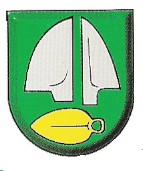 Z Á P I S N I C A zo zasadnutia Obecného zastupiteľstvaV SILADICIACHDŇA: 15.12.2021 Prítomní: podľa prezenčnej listiny ( príloha č. 1)Zúčastnení poslanci: Ing. Janka Antalová, Ing. Zuzana Nosková, Vladimír Hábel, Jozef Trnovec, Daniel Rau, Ing. Michal Mesároš ( 6  poslancov OZ )Ospravedlnený poslanec: Mgr. Andrej LackovičOspravedlnená: Hlavná kontrolórka obceĎalší prítomní: podľa prezenčnej listinyOverovatelia zápisnice: Vladimír Hábel, Daniel RauRokovanie viedol: starosta obce p. Róbert RepkaProgram: ( Pozvánka, príloha č. 2)Zapisovateľka: Zuzana Jurišová1.BOD: Otvorenie zasadnutiaStarosta obce otvoril zasadnutie OZ. Privítal prítomných v Sále Kultúrneho domu Siladiciach pri dodržaní všetkých nariadení v súvislosti s vydanými Rozhodnutiami ÚVZ SR  proti šíreniu COVID 19 a prešiel k ďalšiemu bodu uvedenom na pozvánke.2 . BOD: Určenie zapisovateľa a overovateľov zápisniceZa overovateľov zápisnice starosta obce určil poslancov: p.Vladimíra Hábela a p. Daniela Raua. Za zapisovateľku starosta obce určil p. Zuzanu Jurišovú.3. BOD: Schválenie programu zasadnutiaStarosta obce dal hlasovať za schválenie programu zasadnutia, tak ako bol uvedený v Pozvánke. Poslankyňa OZ Ing. Zuzana Nosková navrhla pozmeňovací návrh zmeny programu a to konkrétne vypustenie bodu  Návrh VZN č. 4/2021 Zásady hospodárenia s majetkom obce, ktorý bol uvedený v pozvánke ako bod č. 11 z dôvodu  nutnosti úpravy tohto predmetného  návrhu VZN konkréte na podmienky obce Siladice a prepracovať Zásady hospodárenia s majetkom obce. Vypustením tohto bodu sa posunú ďalšie body programu chronologicky podľa poradia.Starosta obce dal hlasovať za Program zasadnutia OZ: Otvorenie zasadnutia Určenie zapisovateľa a overovateľov zápisnice Schválenie programu rokovaniaPlnenie uznesení z predchádzajúceho zasadnutia OZSchvaľovanie Nájmu pozemku z dôvodu hodného osobitného zreteľaŽiadosti o dotácie z rozpočtu obceStanovisko hlavnej kontrolórky k návrhu rozpočtuNávrh rozpočtu na roky 2022, 2023, 2024Návrh VZN č. 2/2021 o určení spádovej materskej školy v zriaďovateľskej pôsobnosti obce SiladiceNávrh na rozpočtové opatrenia  rok 2021Dodatok č.1 k VZN č. 1/2021 o nakladaní s komunálnym odpadom Návrh VZN č. 3/2021 Predmetom tohoto VZN je vyhlásenie Záväznej časti  Zmeny 04/2020 Územného plánu obce SiladiceSpráva z kontrolnej činnosti Plán kontrolnej činnosti na I. polrok 2022 Inventarizácia za rok 2021 Došlá pošta, pripomienky, návrhy a rôzne ZáverHlasovanie: Celkový počet poslancov OZ Siladice : 7Hlasovania sa zúčastnilo 6  poslancovOspravedlnení/ý: 1Za: 6    Proti:  0  Zdržal sa:  0UZNESENIE č. 15/2021Obecné zastupiteľstvo v Siladiciach schvaľuje program OZ v Siladiciach dňa 15.12.2021 tak ako bol prednesený.OZ schválilo Program v zmysle ustanovenia § 11 ods. 4. Zákona č. 369/1990 Z.z. o obecnom zriadení, v znení neskorších predpisov.4. BOD: Plnenie uznesení z predchádzajúceho zasadnutia OZStarosta obce konštatoval, že všetky uznesenia z predchádzajúceho zasadnutia OZ, ktoré sa konalo dňa 22.09.2021 boli splnené.5. BOD: Schvaľovanie Nájmu pozemku z dôvodu hodného osobitného zreteľaObecné zastupiteľstvo v Siladiciach Uznesením č. 10/2021 zo dňa  22.09.2021 schválilo zámer Nájmu pozemku v katastrálnom území Siladice, vedený na LV č. 500, parcela registra „E“ - KNč. 204/1, druh pozemku: zastavané plochy a nádvoria Predmet nájmu:  časť parcela registra „E“ – KN, č. 204/1, druh pozemku: zastavané plochy a nádvoria o výmere 412 m2Nájomcovia: Ing. Iveta Michalková a Ing. Radomír Michalko, Siladice č. 133, 92052 z dôvodu hodného osobitného zreteľa.Starosta obce dal hlasovať za nájom pozemku z dôvodu hodného osobitného zreteľa. Hlasovanie: Celkový počet poslancov OZ Siladice : 7Hlasovania sa zúčastnilo 6  poslancovOspravedlnení/ý: 1Za: 6    Proti:  0  Zdržal sa:  0UZNESENIE č. 16/2021Obecné zastupiteľstvo v Siladiciach schvaľuje:podľa § 9a ods. 8 písm. e)zák. č. 138/1991 Zb. o majetku obcí v znení neskorších predpisov schvaľuje  Nájom pozemku v katastrálnom území Siladice, vedený na LV č. 500, parcela registra „E“ - KNč. 204/1, druh pozemku: zastavané plochy a nádvoriapredmet nájmu:  časť parcela registra „E“ – KN, č. 204/1, druh pozemku: zastavané plochy a nádvoria o výmere 412 m2,nájomcovia: Ing. Radomír Michalko a manž. Ing. Iveta Michalková, rod. Hudáková, bytom Siladice 133, 920 52  Siladice z dôvodu hodného osobitného zreteľa.Podmienky budú bližšie špecifikované v Nájomnej zmluve. Nájom pozemku bude na dobu neurčitú.Ročný nájom: 12,00 EUR ( slovom dvanásť EUR ročne) Náklady na vyhotovenie Zmluvy o nájme uhradia nájomcovia.Zdôvodnenie: Žiadatelia  uviedli v Žiadosti o nájom časti obecného pozemku naparcele č. 204/1 v k.ú. Siladice, že predmetný pozemok spája pozemky ktoré obhospodarujú, starajú sa o pozemok a udržiavajú ho. Obec v súčasnej dobe nemá v pláne uvedený pozemok inak využívať. Ak obec Siladice bude chcieť pozemok využívať túto skutočnosť oznámi písomne nájomcom.Na základe uvedeného Obec Siladice považuje za správne postupovať pri nájme pozemku z dôvodu hodného osobitného zreteľa.  6. BOD:  Žiadosti o dotácie z rozpočtu obceStarosta obce dal hlasovať za schvaľovanie dotácií z rozpočtu obce Siladice na základe doručených Žiadostí o dotácie z rozpočtu obce. Hlasovanie bolo realizované za každú organizáciu zvlášť.UZNESENIE č. 17/2021Obecné zastupiteľstvo v Siladiciach schvaľuje Dotácie z rozpočtu obce Siladice na rok 20221.                Pre:  OZ Siladická ruža       suma:  600,00 EURCelkový počet poslancov OZ Siladice : 7Hlasovania sa zúčastnilo 6  poslancovOspravedlnený: 1 Hlasovanie: Za: 6    Proti:  0  Zdržal sa:  02.               Pre:     Cirkevný zbor ECAV na Slovensku Horné Zelenice  suma:  250,00EURCelkový počet poslancov OZ Siladice : 7Hlasovania sa zúčastnilo 6  poslancovOspravedlnený: 1 Hlasovanie: Za: 4                                 Proti:  1                  Zdržal sa:  1Ing. Zuzana Nosková     Jozef Trnovec         Vladimír Hábel                 Ing. Janka AntalováIng. Michal MesárošDaniel Rau3.              Pre:     Rímskokatolícka cirkev, farnosť Horné Zelenice    suma: 250,00 EURCelkový počet poslancov OZ Siladice : 7Hlasovania sa zúčastnilo 6  poslancovOspravedlnený: 1 Hlasovanie: Za: 4                                 Proti:  1                  Zdržal sa:  1Ing. Zuzana Nosková     Jozef Trnovec         Vladimír Hábel                 Ing. Janka AntalováIng. Michal MesárošDaniel Rau4.                    Pre: Jednota dôchodcov, ZO Siladice  suma: 600,00 EURCelkový počet poslancov OZ Siladice : 7Hlasovania sa zúčastnilo 6  poslancovOspravedlnený: 1 Hlasovanie: Za: 6    Proti:  0  Zdržal sa:  05.                         Pre: TJ Družstevník Siladice  suma:  6.000,00 EURCelkový počet poslancov OZ Siladice : 7Hlasovania sa zúčastnilo 6  poslancovOspravedlnený: 1 Hlasovanie: Za: 6    Proti:  0  Zdržal sa:  06.                      Pre:  OZ Turistický oddiel Siladice  suma: 300,00 EURCelkový počet poslancov OZ Siladice : 7Hlasovania sa zúčastnilo 6  poslancovOspravedlnený: 1 Hlasovanie: Za: 5                                  Proti:  0                     Zdržal sa:  1Ing. Zuzana Nosková                                          Ing. Michal Mesároš             Ing. Janka AntalováDaniel RauVladimír Hábel                 Jozef Trnovec	7. BOD:  Stanovisko hlavnej kontrolórky k návrhu rozpočtuHlavná kontrolórka zaslala e-mailom stanovisko k návrhu rozpočtu obce. Poslanci OZ boli so stanoviskom oboznámení. Stanovisko HKO poslanci OZ berú na vedomie. Starosta obce dal hlasovať.Hlasovanie: Celkový počet poslancov OZ Siladice : 7Hlasovania sa zúčastnilo 6  poslancovOspravedlnený: 1 Za: 6    Proti:  0  Zdržal sa:  0UZNESENIE č. 18/2021Obecné zastupiteľstvo v Siladiciach berie na vedomie Stanovisko hlavnej kontrolórky k návrhu rozpočtu na rok 2022 s výhľadom na roky 2023,20248. BOD: Návrh rozpočtu na roky 2022,2023,2024Starosta obce predniesol návrh rozpočtu obce. Poslanci OZ diskutovali k zverejnenému  návrhu rozpočtu, odpovedala p. Jurišová. Návrh rozpočtu bol zverejnený dňa 25.11.2021 v hlavných kategóriach. Ing. Zuzana Nosková mala otázky k jednotlivým položkám v časti príjmov a výdavkov. Informovala o úpravách, ktoré je nutné zapracovať do návrhu rozpočtu na rok 2022. Poslanci sa v rozprave zhodli o tom, že do návrhu rozpočtu je potrebné dopracovať príjmy a výdavky za rok 2021. Po doplnení týchto údajov Obecný úrad v Siladiciach zverejní nový návrh rozpočtu na rok 2022 s výhľadom na roky 2023 a 2024 a bude zaradený do programu na nasledujúce zasadnutie Obecného zastupiteľstva. Poslanec OZ  p. Vladimír Hábel uviedol upozornenie, že výška mzdových nákladov na obecných zamestnancov dosahuje 47%( rozpočet 2022) z celkových príjmov obce po odpočítaní dotácií na chodník. Starosta obce dal hlasovať.Celkový počet poslancov OZ Siladice : 7Hlasovania sa zúčastnilo 6  poslancovOspravedlnený: 1 Hlasovanie: Za: 0   Proti:  6  Zdržal sa:  0UZNESENIE č. 19/2021Obecné zastupiteľstvo v Siladiciach neschvaľuje:1. Rozpočet obce Siladice na rok 2022 Obecné zastupiteľstvo v Siladiciach berie na vedomie:2. Rozpočet obce Siladice na roky 2023, 2024Hlasovanie:Vzhľadom na neschválenie rozpočtu na rok 2022 o návrhu rozpočtu na roky 2023 a 2024 sa nehlasovalo, nakoľko  poslanci Obecného zastupiteľstva  návrh rozpočtu na roky 2023 a 2024 berú na vedomie.9. BOD: Návrh VZN č. 2/2021 o určení spádovej materskej školy v zriaďovateľskej pôsobnosti obce SiladiceDňa 23.11.2021 bol zverejnený návrh VZN č. 2/2021 o určení spádovej materskej školy v zriaďovateľskej pôsobnosti obce Siladice. Poslanci OZ k predloženému návrhu nemali pripomienky. Poslankyňa Ing. Zuzana Nosková mala pripomienku k zverejňovaniu návrhov VZN. Pri zverejňovaní VZN pre je potrebné uviesť pri návrhoch VZN aj Dôvodovú správu. K zverejneniu VZN č. 2/2021 doplniť dôvodovú správu.Starosta obce dal hlasovať.Celkový počet poslancov OZ Siladice : 7Hlasovania sa zúčastnilo 6  poslancovOspravedlnený: 1 Hlasovanie: Za: 0   Proti:  6  Zdržal sa:  0UZNESENIE č. 20/2021Obecné zastupiteľstvo v Siladiciach schvaľuje: Všeobecne záväzné nariadenie  č. 2/2021 o určení spádovej materskej školy v zriaďovateľskej pôsobnosti Obce Siladice. 10. BOD: Návrh na rozpočtové opatrenia  rok 2021Poslancom OZ boli zaslané Rozpočtové opatrenia a prevod finančných prostriedkov z Rezervného fondu. Rozpočtové opatrenia sú rozdelené na rozpočtové opatrenia z rozpočtu obce, rozpočtové opatrenia zo štátneho rozpočtu  účelovo určených prostriedkov a prevod finančných prostriedkov z Rezervného fondu účelovo na krytie  porúch na verejnom vodovode.UZNESENIE č. 21/2021Obecné zastupiteľstvo v Siladiciach schvaľuje:Hlasovanie: Celkový počet poslancov OZ Siladice : 7Hlasovania sa zúčastnilo 6  poslancovOspravedlnený: 1 Za: 0   Proti:  6  Zdržal sa:  01. Rozpočtové opatrenie č. 2/2021Rozpočtové opatrenie č. 2/2021 tvorí prílohu  č. 1 tohto uzneseniaObecné zastupiteľstvo v Siladiciach berie na vedomie:2. Rozpočtové opatrenie č. 3/2021Rozpočtové opatrenie č. 3/2021 tvorí prílohu č. 2 tohto uzneseniaHlasovanie: Celkový počet poslancov OZ Siladice : 7Hlasovania sa zúčastnilo 6  poslancovOspravedlnený: 1 Za: 0   Proti:  6  Zdržal sa:  0Obecné zastupiteľstvo v Siladiciach schvaľuje:3. Prevod finančných prostriedkov z Rezervného fondu Rozpis prevodu finančných prostriedkov tvorí prílohu č. 3 tohto uzneseniaHlasovanie: Celkový počet poslancov OZ Siladice : 7Hlasovania sa zúčastnilo 6  poslancovOspravedlnený: 1 Za: 0   Proti:  6  Zdržal sa:  011. BOD:  Dodatok č.1 k VZN č. 1/2021 o nakladaní s komunálnym odpadomDňa 25.11.2021 bol zverejnený návrh Dodatok č. 1. k VZN č, 1/2021 o nakladaní s komunálny odpadom. Poslanci OZ k predloženému návrhu nemali pripomienky. Poslankyňa Ing. Zuzana Nosková mala pripomienku k zverejňovaniu návrhov ako aj dodatkov k VZN tak ako pri návrhu VZN č. 2/2021. Pri zverejňovaní aj dodatkov k VZN je potrebné uviesť pri návrhoch VZN aj Dôvodovú správu. K zverejneniu Dodatku č. 1 k  VZN č. 1/2021je potrebné doplniť dôvodovú správu.Starosta obce dal hlasovať.Hlasovanie: Celkový počet poslancov OZ Siladice : 7Hlasovania sa zúčastnilo 6  poslancovOspravedlnený: 1 UZNESENIE č. 22/2021Obecné zastupiteľstvo v Siladiciach schvaľuje: Dodatok č. 1 k Všeobecne záväznému nariadeniu č. 1/2021o nakladaní s komunálnym odpadom12. BOD: Návrh VZN č. 3/2021 Predmetom tohoto VZN je vyhlásenie Záväznej časti  Zmeny 04/2020 Územného plánu obce SiladiceDňa 29.11.2021 bol zverejnený Návrh VZN č. 3/2021 Predmetom tohto Všeobecne záväzného nariadenia je vyhlásenie Záväznej časti Zmeny 04/2020 Územného plánu obce Siladice  a prílohy: Príloha č. 1 k VZN- Záväzná časť ZaD 04_2020 ÚPN-O Siladice- textová časť Príloha č. 2 k VZN 06 schéma záväzných častí Poslanci OZ diskutovali o zverejnenom návrhu VZN, ktorého predmetom je vyhlásenie Záväznej časti Zmeny 04/2020 Územného plánu obce Siladice. Poslankyňa OZ Ing .Zuzana Nosková mala požiadavku, ktorú zaslala e-mailom na Obecný úrad, aby prišiel odprezentovať materiál spracovateľ, resp. žiadateľ. Starosta obce uviedol, že v Prílohe č. 1 k Všeobecne záväznému nariadeniu č 3/2021 –  je uvedená textová časť a v Prílohe č. 2 k k VZN 06 schéma záväzných častí. Celá dokumentácia bola zverejnená v strategických dokumentoch obce. Poslanec OZ p. Vladimír Hábel mal pripomienky k výstavbe zariadenia pre seniorov, nakoľko pôvodný plán Občianského združenia  bolo vybudovanie zariadenia pre seniorov na pozemku vo vlastníctve obce Siladice s predpokladom, že obec Siladice odpredá pozemok na výstavbu zariadenia pre seniorov a tým získa finančné prostriedky, ktoré by mohla využiť na ďalšie investície obce, napr. v súvislosti s rekonštrukciou či výstavbou materskej školy v Siladiciach.Poslanci OZ sa ďalej informovali o cestnej situácii, akou cestou budú jazdiť ťažké mechanizmy na výstavbu rodinných domov a výstavbu zariadenia pre seniorov. Starosta obce uviedol, že nákladné vozidlá budú z Poľnohospodárskeho družstva jazdiť ,,obchvatom“ po ceste  od Váhu. Poslanci sa o uvedené informovali aj z toho dôvodu, že TTSK schválil finančné prostriedky na rekonštrukciu cesty v obci Siladice.Starosta obce dal hlasovať.Hlasovanie: Celkový počet poslancov OZ Siladice : 7Hlasovania sa zúčastnilo 6  poslancovOspravedlnený: 1 UZNESENIE č. 23/2021Obecné zastupiteľstvo V Siladiciach  po prerokovaní :1. 	Berie na vedomie a)	Správu o prerokovaní Zmien a doplnkov 04/2020 Územného plánu obce Siladice 	(príloha č. 1 k Uzneseniu č. 23/2021)b) 	stanoviská a pripomienky, ktoré boli v zákonnej lehote prerokovávania vznesené k návrhu Zmien a doplnkov 04/2020 Územného plánu obce Siladice c) 	stanovisko z  preskúmania návrhu Zmien a doplnkov 04/2020 Územného plánu obce Siladice Okresným úradom Trnava, odbor výstavby a bytovej politiky, oddelenie územného plánovania zo dňa 13.12.2021  OU-TT-OVBP1-2021/035098-003 podľa § 25 Stavebného zákona2.	Schvaľujea)	Zmeny a doplnky 04/2020 Územného plánu obce Siladiceb)	Vyhodnotenie stanovísk a pripomienok uplatnených pri prerokovaní návrhu Zmien a doplnkov 04/2020 Územného plánu obce Siladice (príloha č. 2 k uzn.)c)	VZN  č. 3/2021, ktorým sa vyhlási záväzná časť Zmien a doplnkov 04/2020 Územného plánu obce Siladice3.	Ukladá a)	zabezpečiť zverejnenie VZN  č. 3/2021 na dobu 15 dní a zverejnenie Záväznej časti Zmien a doplnkov 04/2020 na dobu 30 dní 	Termín :	ihneď po schválení Zmien a doplnkov 04/2020b)	označiť textovú časť, hlavné výkresy a záväznú časť Zmien a doplnkov 04/2020 Územného plánu obce Siladice schvaľovacou doložkou	Termín :	do 30 dní po schválení Zmien a doplnkov 04/2020c)	vyhotoviť o obsahu Zmien a doplnkov 04/2020 Registračný list a spolu s kópiou uznesenia o schválení doručiť MDV SR	Termín :	do 3 mesiacov od  schválenia Zmien a doplnkov 04/2020d)	zabezpečiť uloženie Zmien a doplnkov 04/2020 Územného plánu obce Siladice v obci (Obecný úrad Siladice), na Okresnom úrade  Trnave, odbor výstavby a bytovej politiky a na stavebnom úrade (Spoločný stavebný  úrad v Hlohovci)	Termín :	po uplynutí lehoty zverejnenia VZN, najneskôr do 3 mesiacov od  schválenia Zmien a doplnkov 04/2020Prílohy: Príloha č. 1 k  Uzneseniu č. 23/2021Príloha č. 2 k  Uzneseniu č. 23/2021Príloha č. 3 k  Uzneseniu č. 23/202113. BOD: Správa z kontrolnej činnosti Poslancom OZ hlavná kontrolórka zaslala e-mailom správu z kontrolnej činnosti, kontroly inventarizácie za rok 2020. Správu HKO poslanci OZ berú na vedomie. Starosta obce dal hlasovať.Hlasovanie: Celkový počet poslancov OZ Siladice : 7Hlasovania sa zúčastnilo 6  poslancovOspravedlnený: 1 Hlasovanie: Za: 0   Proti:  6  Zdržal sa:  0UZNESENIE č. 24/2021Obecné zastupiteľstvo v Siladiciach berie na vedomie Správu z vykonanej kontroly Inventarizácie rok 202014. BOD: Plán kontrolnej činnosti na I. polrok 2022Poslancom OZ bola zaslaný Plán kontrolnej činnosti na I. polrok 2022. K predloženému plánu nemal nikto z prítomných pripomienky.Starosta obce dal hlasovať.Celkový počet poslancov OZ Siladice : 7Ospravedlnený : 1 Hlasovania sa zúčastnilo 5  poslancov. P. Hábel Vladimír na chvíľu pred hlasovaním odišiel zo sály KD- z rokovacej miestnosti. Hlasovania k bodu 14 sa nezúčastnil.Hlasovanie: Za: 5                                        Proti:  0                        Zdržal sa:  Ing. Zuzana Nosková                                          Ing. Janka AntalováDaniel RauIng. Michal Mesároš  Jozef TrnovecUZNESENIE č. 25/2021Obecné zastupiteľstvo v Siladiciach schvaľuje Plán kontrolnej činnosti na I. polrok 202215. BOD: Inventarizácia za rok 2021V tomto bode starosta obce informoval  poslancov OZ o vykonanej inventarizácii za rok 2020 a inventarizácii, ktorá sa uskutoční za rok 2021. Zámerom bolo zapojenie poslancov OZ do inventarizačnej komisie. Príkaz na inventarizáciu bude vydávať starosta obce. Poslanci OZ po diskusii uviedli, aby sa inventarizačná komisia vytvorila zo zamestnancov Obecného úradu a riaditeľky Materskej školy v Siladiciach.16. BOD: Došlá pošta, pripomienky, návrhy a rôzneV bode pripomienky poslankyňa OZ Ing. Zuzana Nosková mala požiadavku na starostu obce, aby na nasledujúcom zasadnutí OZ predložil správu o postupe, aký bol realizovaný na základe kontrolnej činnosti v súvislosti so mzdovými výdavkami. Na základe vzájomnej dohody s p. starostom sa dohodli, že  starosta obce predloží správu na druhom zasadnutí OZ v poradí v roku 2022.17. BOD: ZáverVzhľadom k tomu, že neboli žiadne ďalšie dotazy starosta obce poďakoval prítomným za účasť. Poďakoval poslancom OZ za spoluprácu v roku 2021 a poprial pokojné prežitie vianočných sviatkov a zaželal všetko dobré v roku 2022 v pracovnom aj súkromnom živote a ukončil zasadnutie OZ.Zapísala: Zuzana Jurišová dňa:   23.12.2021                         ...............................Overovatelia zápisnice:Vladimír Hábel, poslanec OZ         .................................Daniel Rau, poslanec OZ                 .................................Starosta obce súhlasí s Uzneseniami  v zápisnici č.  04/2021                                                                                                              ...............................                                                          Róbert Repka, starosta obce dňa: 23.12.2021Všetky prílohy k Zápisnici č. 04/2021 sú k nahliadnutiu k dispozícii na Obecnom úrade v Siladiciach.     